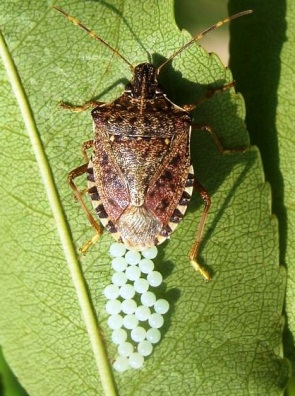 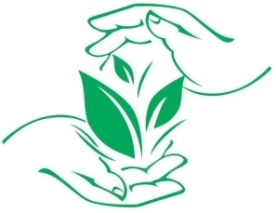 ИНФОРМАЦИОННОЕ ПИСЬМО  	Погодные условия  зимнего периода складывались  благоприятно для перезимовки коричнево –мраморного клопа.  В настоящнее время клоп находится в местах зимовки. В отдельных местах скопленипй  численность  очень высокая.       Выход  из мест зимовки  ожидается в апреле,  при благоприятных условиях в марте и будет растянут.     Уничтожение коричнево-мраморного клопа  до выхода из мест зимовки самый важный период для снижения его численности в вегетационный период 2020 г.                 Необходимо :         Уничтожить фальшзимники, выставленные в осенний период.Регулярно выявлять места скоплений клопа. Проводить  сбор и уничтожение обнаруженных зимующих особей.При выходе клопа из мест зимовки использовать клеящие ловушки или приспособления для отлова клопа (пылесосы, веники, светоловушки и т. д.). Для уничтожения скоплений клопа возможно использование инсектицидов, разрешенные к примению в личных подсобных хозяйствах.       Даже отдельно встречающиеся экземпляры могут привести к увеличению численности в текущем сезоне.       ВРЕДИТЕЛЬ ДОЛЖЕН БЫТЬ ПОД ПОСТОЯННЫМ ВАШИМ  КОНТРОЛЕМ!!!                 Контактный телефон  Тимашевского районного отдела 8(861-30)-4-10-30      352700, Краснодарский край, г. Тимашевск, ул. Красная,100  каб №1       Тел/ факс (861-30)4-10-30,          e-mail: rsc-timashevsk@mail.ru